Обработка изделий: Кромки фанеры закруглены и шлифованы, окрашены. Для окраски элементов из влагостойкой фанеры применяется водно-дисперсионное покрытие, устойчивое к атмосферному и химическому воздействию. На фанерных элементах нанесено стилизованное изображение износостойкими красками на UV-принтере. Финишное покрытие - водно-дисперсионный лак с добавлением биоцидной добавки НАНОСЕРЕБРО.Изделия из металла имеют плавные радиусы закругления и тщательную обработку швов. Для покрытия изделий из стали используется экологически чистое, обладающее хорошей устойчивостью к старению в атмосферных условиях, стабильностью цвета антикоррозийное, выдерживающее широкий диапазон температур, двойное порошковое окрашивание.В целях безопасности все отдельно выступающие детали и резьбовые соединения закрыты пластиковыми колпачками, края болтов закрыты пластиковыми заглушками.Закладные детали опорных стоек – двойное порошковое окрашивание.Соответствие стандартам: Все изделия ТМ СКИФ спроектированы и изготовлены согласно национальному стандарту РФ, а именно ГОСТ Р52169-2012, ГОСТ Р52168-2012.Оборудование изготовлено по чертежам и техническим условиям изготовителя и соответствует требованиям ТР ЕАЭС 042/2017.Паспорт на изделие: на русском языке, согласно ГОСТ Р 52301-2013, раздел 5.Гарантийный срок на изделия 12 месяцевНазначенный срок службы 10 лет.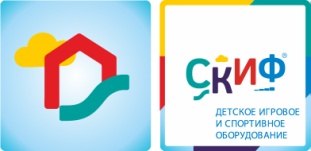 СК 2.01.22 Спортивная серияСК 2.01.22 Спортивная серияСК 2.01.22 Спортивная серияКомплектацияКомплектацияКомплектацияКол-воЕдиница измеренияОбласть применения:Спортивные комплексы предназначены для детей от 6 до14 лет и выполняют следующие функции: Создают условия, обеспечивающие физическое развитие ребенка, развивающие координацию движений, преодоление страха высоты, ловкость и смелость, чувство коллективизма в массовых играх.1СтолбВыполнен из клееного бруса не более 100х100 мм высотой 2500 мм.6шт4КанатКанат крепится к стальной перемычке. Перемычка из трубы диаметром 32 мм. Канат полиамидный, диаметром 26 мм.1шт5Шведская стенка большаяВыполнена из перекладин, которые закрепляются к столбам (столбы описаны выше). Перекладины из труб диаметром 27 мм, шаг перекладин 300 мм, перекладины окрашены порошковой краской в красный цвет. В комплекте 7 перекладин.1комплектШведская стенка малаяВыполнена из перекладин, которые закрепляются к столбам (столбы описаны выше). Перекладины из труб диаметром 27 мм, шаг перекладин 300 мм, перекладины окрашены порошковой краской в красный цвет. В комплекте 3 перекладины.2комплект7ТурникТурник выполнен из гнутой  трубы диаметром 27 мм, размером 400х910 мм, окрашен порошковой краской в красный цвет.1штРукоход Рукоход выполнен из труб диаметром 32, 27 мм, размером 2100х800 мм, шаг перекладин 300 мм, окрашен порошковой краской в синий цвет. 1штВертикальный шест со спиральюВыполнен из металлической трубы диаметр 32мм, имеет плавные радиусы и тщательную обработку швов, металл покрыт порошковой краской в красный цвет. Высота 2400мм, диаметр спирали 750 мм. Крепится к двум клееным брусьям не более 100х100, высотой 2500мм.1штТруба из металлических колец наклоннаяВыполнена из металлических труб диаметром  27 мм, имеет плавные радиусы и тщательную обработку швов, металл покрыт порошковой краской. Высота 1900 мм, диаметр трубы 770 мм, состоит из не менее  5 колец. Крепиться к щиту из влагостойкой фанеры толщиной 18 мм, габариты щита 1000х1000х18 мм. Щит окрашен в красный цвет.1штБрусьяБрусья выполнены из труб диаметром 32 , 27 мм, окрашены порошковой краской в синий цвет1комплектДекоративные аркиВыполнены за влагостойкой фанеры толщиной 18 мм, габарит  не менее 1000Х 500Х18, окрашены в красный цвет2шт8Габариты (ДхШхВ), мм3980х4350х3000(Н)3980х4350х3000(Н)3980х4350х3000(Н)9Зона безопасности, мм 6980х73506980х73506980х7350